Kriterien für mündliche Noten in DeutschStand: 11.05.2015Graf-Zeppelin-Gymnasium          Friedrichshafen 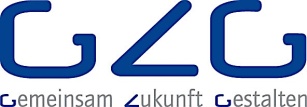                      Fachschaft Deutsch       NoteKriterien: Der Schüler / die Schülerin ...1(15,14,13)Die Leistung entspricht den Anforderungen in besonderem Maße.1(15,14,13)Die Leistung entspricht den Anforderungen in besonderem Maße.setzt sich inhaltlich sehr differenziert und reflektiert mit den Unterrichtsthemen auseinandergibt Sachverhalte präzise wieder und ordnet sie in einen größeren Gesamtzusammenhang einträgt in besonderem Maße durch Kreativität und eigene Impulse zum Unterricht beiverfügt über eine hohe kommunikative und sprachliche Kompetenz unter   Verwendung von Fachsprachenimmt bei schülerzentrierten Arbeitsformen eine aktive und besonders konstruktive Rolle einsetzt sich inhaltlich sehr differenziert und reflektiert mit den Unterrichtsthemen auseinandergibt Sachverhalte präzise wieder und ordnet sie in einen größeren Gesamtzusammenhang einträgt in besonderem Maße durch Kreativität und eigene Impulse zum Unterricht beiverfügt über eine hohe kommunikative und sprachliche Kompetenz unter   Verwendung von Fachsprachenimmt bei schülerzentrierten Arbeitsformen eine aktive und besonders konstruktive Rolle ein2(12,11,10)Die Leistung entspricht den Anforderungen voll.2(12,11,10)Die Leistung entspricht den Anforderungen voll.setzt sich inhaltlich differenziert und reflektiert mit den Unterrichtsthemen  auseinandergibt Sachverhalte korrekt wieder und ordnet sie in einen thematischen Zusammenhang ein trägt durch Kreativität und eigene Impulse zum Unterricht beiverfügt über eine gute kommunikative und sprachliche Kompetenz unter Verwendung von Fachsprachenimmt bei schülerzentrierten Arbeitsformen eine aktiveund konstruktive Rolle einsetzt sich inhaltlich differenziert und reflektiert mit den Unterrichtsthemen  auseinandergibt Sachverhalte korrekt wieder und ordnet sie in einen thematischen Zusammenhang ein trägt durch Kreativität und eigene Impulse zum Unterricht beiverfügt über eine gute kommunikative und sprachliche Kompetenz unter Verwendung von Fachsprachenimmt bei schülerzentrierten Arbeitsformen eine aktiveund konstruktive Rolle ein3(9,8,7)Die Leistung entspricht im Allgemeinen den Anforderungen.3(9,8,7)Die Leistung entspricht im Allgemeinen den Anforderungen.setzt sich inhaltlich mit  den Unterrichtsthemen  auseinandergibt Sachverhalte im Wesentlichen richtig wieder trägt mitunter durch Kreativität und eigene Impulse zum Unterricht beiverfügt über eine durchschnittliche kommunikative und sprachliche Kompetenz teilweise unter Verwendung von Fachsprachenimmt bei schülerzentrierten Arbeitsformen eine unterstützende Rolle einsetzt sich inhaltlich mit  den Unterrichtsthemen  auseinandergibt Sachverhalte im Wesentlichen richtig wieder trägt mitunter durch Kreativität und eigene Impulse zum Unterricht beiverfügt über eine durchschnittliche kommunikative und sprachliche Kompetenz teilweise unter Verwendung von Fachsprachenimmt bei schülerzentrierten Arbeitsformen eine unterstützende Rolle ein4(6,5,4)Die Leistung weist zwar Mängel auf, entspricht aber im Ganzen noch den Anforderungen.4(6,5,4)Die Leistung weist zwar Mängel auf, entspricht aber im Ganzen noch den Anforderungen.setzt sich wenig mit den Unterrichtsthemen  auseinandergibt Sachverhalte in Ansätzen richtig wieder trägt wenig durch eigene Kreativität und Impulse zum Unterricht beiverfügt über eine bedingte kommunikative und sprachliche Kompetenz; Fachsprache wird wenig verwendetengagiert sich bei schülerzentrierten Arbeitsformen nurgelegentlichsetzt sich wenig mit den Unterrichtsthemen  auseinandergibt Sachverhalte in Ansätzen richtig wieder trägt wenig durch eigene Kreativität und Impulse zum Unterricht beiverfügt über eine bedingte kommunikative und sprachliche Kompetenz; Fachsprache wird wenig verwendetengagiert sich bei schülerzentrierten Arbeitsformen nurgelegentlich5(3,2,1)Die Leistung entspricht den Anforderungen nicht, lässt jedoch erkennen, dass die notwendigen Grundkenntnisse vorhanden sind und die Mängel in absehbarer Zeit behoben werden können.5(3,2,1)Die Leistung entspricht den Anforderungen nicht, lässt jedoch erkennen, dass die notwendigen Grundkenntnisse vorhanden sind und die Mängel in absehbarer Zeit behoben werden können.setzt sich sehr wenig mit den Unterrichtsthemen  auseinandergibt Sachverhalte fehlerhaft wiederträgt kaum durch eigene Kreativität und Impulse zum Unterricht beiverfügt über eine geringe kommunikative und sprachliche Kompetenz;  Fachsprache wird kaum verwendetbringt sich bei schülerzentrierten Arbeitsformen kaum einsetzt sich sehr wenig mit den Unterrichtsthemen  auseinandergibt Sachverhalte fehlerhaft wiederträgt kaum durch eigene Kreativität und Impulse zum Unterricht beiverfügt über eine geringe kommunikative und sprachliche Kompetenz;  Fachsprache wird kaum verwendetbringt sich bei schülerzentrierten Arbeitsformen kaum ein6(0)Die Leistung entspricht den Anforderungen nicht. Die Grundkenntnisse sind so lückenhaft, dass die Mängel in absehbarer Zeit nicht behoben werden können.6(0)Die Leistung entspricht den Anforderungen nicht. Die Grundkenntnisse sind so lückenhaft, dass die Mängel in absehbarer Zeit nicht behoben werden können.setzt sich nicht mit  den Unterrichtsthemen auseinandergibt Sachverhalte falsch wiederträgt nicht durch eigene Kreativität und Impulse zum Unterricht beiverfügt über eine sehr geringe kommunikative und sprachliche Kompetenz; Fachsprache wird nicht verwendetbringt sich bei schülerzentrierten Arbeitsformen nicht einsetzt sich nicht mit  den Unterrichtsthemen auseinandergibt Sachverhalte falsch wiederträgt nicht durch eigene Kreativität und Impulse zum Unterricht beiverfügt über eine sehr geringe kommunikative und sprachliche Kompetenz; Fachsprache wird nicht verwendetbringt sich bei schülerzentrierten Arbeitsformen nicht einAnmerkungen:Die Kriterien sind der jeweiligen Klassenstufe entsprechend angemessen zu gewichten.  Anmerkungen:Die Kriterien sind der jeweiligen Klassenstufe entsprechend angemessen zu gewichten.  Anmerkungen:Die Kriterien sind der jeweiligen Klassenstufe entsprechend angemessen zu gewichten.  Anmerkungen:Die Kriterien sind der jeweiligen Klassenstufe entsprechend angemessen zu gewichten.  